										August 2022Til lag og foreiningar i Gol kommuneKva kulturminne og kulturarv har betydning for deg? Er det stader, landskap, bygningar eller tradisjonar som er umisselege og som vi må ta vare på? Korleis skal Gol vera i framtida?
KulturmiljøplanGol kommune har starta arbeidet med å lage ein kulturmiljøplan. Denne skal omfatte kulturminne, kulturmiljø og landskap i Gol som vi ynskjer å ta vare på, for oss sjølve og dei som kjem etter oss. Planen kan femne eldre og nyare bygningar, store og små kulturmiljø og landskapsområde, andre spor frå eldre tider, og dessutan hendingar, tru og tradisjonar som er verdifulle å oppretthalde. Planen som skal vera ferdig i løpet av året, er ein kommune-delplan og vil vera kunnskapsgrunnlag for sakshandsaming av plan- og byggesaker og areal-disponering. Kulturmiljøplanen skal óg omfatte ein handlingsplan med tiltak. Kommunen har engasjert NIKU (Norsk institutt for kulturminneforsking) til arbeidet med planen.  
Vi ynskjer innspelI samband med planarbeidet ynskjer vi å vita kva golingane meiner! Ynskjet vårt er å få fram kunnskap og synspunkt frå folk i ulike aldrar, frå ulike delar av kommunen og med ulik bakgrunn: Kva kulturminne og kulturarv er viktige for deg / dykk? Er det stader, landskap, bygningar eller tradisjonar som er umisselege og som vi må ta vare på?
Diskusjon i mindre grupperPå neste side finn de spørsmål som er meint som utgangspunkt for diskusjon i mindre grupper. Gruppene kan gjerne kome saman i små ‘gjestebod’. Med dette meiner vi ein uformell samankomst der ein person inviterer ein eller fleire gjester for å diskutere, fritt og ope. Kven du vil invitere til gjestebodet, kvar og når de skal samlast, avgjer du sjølv. ‘Gjestebod’ er ein ny måte for å hente innspel til planarbeid. Målet er å få fram synspunkt 
og meiningar frå folk flest, også frå dei som kanskje ikkje er komfortable med å gje innspel 
i store folkemøte eller i formelle, skriftlege høyringssvar.  
KontaktinformasjonSend innspel til kulturmiljoplan.gol@niku.no eller til NIKU, Postboks 736 Sentrum, 0105 Oslo. Frist for å sende inn er 18. september 2022. 
Ta gjerne kontakt med oss for meir informasjon.NIKU: 			Siv Leden 	   tlf. 23355000	siv.leden@niku.no 
Gol kommune: 	Mads Elbrønd    tlf. 32029000	mads.elbrond@gol.kommune.no

Spørsmåla nedanfor er meint som utgangspunkt for gruppediskusjon. Innspela vil vi ta med i det vidare arbeidet med kulturmiljøplanen. Vi spør fordi vi ynskjer å vite kva nett du meiner! Hugs at det ikkje finst rette eller galne svar. SamtaletemaKva for stader, landskap, bygningar og andre spor frå eldre tider i Gol er spesielt viktige å ta vare på og kvifor? Kvar ligg desse? Kva er viktigast i di grend?Er det ein eller fleire stader der du tykkjer det er særleg fint? Er det spesielle stader eller vegar der du gjerne vil gå tur? Kvifor?Er det nokre spesielle historiske bygningar /stader du besøkjer ofte? Kvifor?Kva vil du helst syne fram til gjester som kjem utanfrå?Kva ville du ynskje å vise fram til borna eller borneborna dine?Er det ein spesiell stad, bygning eller anna som er viktig for deg som kjenneteikn på at no er eg framme / no er eg heime?Kva særpregar Gol? Kva er det Gol har som ikkje andre plassar har?Kva aktivitetar /kulturuttrykk /tradisjonar er typiske for Gol?Kva meiner du har forma Gol frå gammalt av? Korleis er dette synleg i dag (i landskapet, bygningsmønster, befolkning, aktivitet)?Kva bør gjerast for å verne om dei viktige kulturminna og kulturmiljøa 
(stadene, landskapa, vegane, bygningane eller anna)? Korleis kan tradisjonar haldast i hevd?Korleis kan vi formidle kunnskap om og skape interesse for kulturminna, kulturmiljøa, kulturlandskapet og kulturarven?Andre innspel…
Vi ber om ei kort oppsummering av synspunkt. Dersom det var stor semje eller usemje i gruppediskusjonen, kan dette gjerne kommenterast. Vi vil gjerne vite alderen til deltakarane og kor mange de har vore på gruppa, men vi treng ikkje vite namna. (Det kan likevel vera greitt at verten har oversikt over dette dersom nokon stiller spørsmål om det i ettertid.) Svaret som blir sendt inn frå møtet blir gruppa sitt innspel til planprosessen. Alle kan også gje eigne innspel dersom dei ynskjer det. Dersom du har lyst til å utdjupe noko etter gjestebodet, kan dette sendast til NIKU. Dersom du kjenner andre som du trur ville vera interesserte i å sende synspunkt eller kalle saman til ‘gjestebod’, er vi takksame om du sender invitasjonen vidare.Takk for ditt bidrag!Med beste helsingGol kommune og NIKU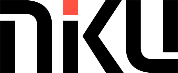 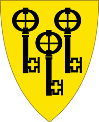 